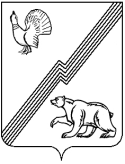 ДЕПАРТАМЕНТ ФИНАНСОВ АДМИНИСТРАЦИИ ГОРОДА ЮГОРСКА  Ханты-Мансийского автономного округа – Югры  ПРИКАЗот 22 февраля 2024 года                       				               	№11п О внесении изменения в приказ директора департамента финансов от 15.12.2021 № 53п«О возложении функций администратора доходов бюджета и источников финансирования дефицита бюджета и закреплении администрируемых видов доходов и источников финансирования дефицита бюджета»В соответствии со статьей 160.1 Бюджетного кодекса Российской Федерации, п р и к а з ы в а ю: Внести в раздел 1 «Доходы бюджета» пункта 1 приказа директора департамента финансов от 15.12.2021 № 53п «О возложении функций администратора доходов бюджета и источников финансирования дефицита бюджета и закреплении администрируемых видов доходов и источников финансирования дефицита бюджета» (с изменениями от 21.01.2022 № 4п, от 27.01.2022 № 5п, от 09.03.2022 № 11п, от 20.04.2022 № 20п, от 15.11.2022 № 49п, от 01.12.2022 № 55п, от 02.12.2022 № 56п, от 26.01.2023 № 6п, от 28.02.2023 № 10п, от 28.04.2023 № 20п, от 15.12.2023 № 50п, от 25.01.2024 № 7п) изменение, дополнив после строки: «       »строкой следующего содержания:«».		2. Разместить настоящий приказ на официальном сайте органов местного самоуправления города Югорска.		3. Контроль за выполнением приказа возложить на заместителя директора департамента финансов – начальника отдела доходов Гущину И.А.Исполняющий обязанностидиректора департамента финансов                                                Н.П. Бушуева0502 08 10000 04 0000 150Перечисления из бюджетов городских округов (в бюджеты городских округов) для осуществления взыскания0502 19 25304 04 0000 150Возврат остатков субсидий на организацию бесплатного горячего питания обучающихся, получающих начальное общее образование в государственных и муниципальных образовательных организациях, из бюджетов городских округов